南華大學112學年度學系單獨招生考試報名表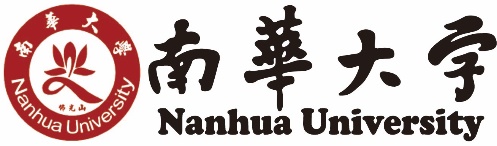 112學年度運動與健康促進學士學位學程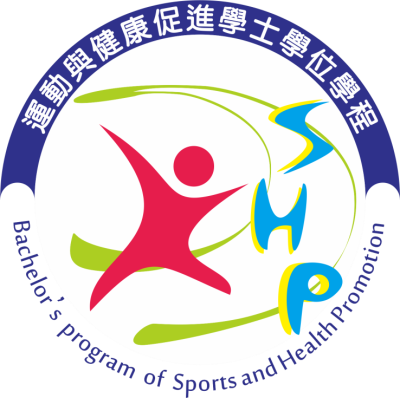 學系單獨招生書面審查資料(參考範例)　　　准考證號：1101234567      考生姓名：王大明個人簡歷：（請詳述）自傳：（可自行變更，400字以內）家庭背景我叫王大明，我來自台北，我的家是一個很溫馨的小家庭，有爸、媽、我和弟弟。雖然我的家，人口少；但很寧靜；能夠給我一個很舒適很安靜的讀書環境。雖然爸媽的教育程度不好，不能教我們，但我們也可以自己讀。爸爸常說：「讀書要充實自己的知識，而不是為父母讀的。」所以不管父母教育程度好與否，我們都要唸書。求學經歷    小學加排球校隊，所以重心擺到排球，也使我運動有著濃厚的與趣。我上了國中以後就開始拓展我的人際關係，也變得很開朗；所以到了國二我就被選為小組長，我對他們很嚴格；但他們都知道這是為他們好，所以他們都很乖；沒給我這個組長漏氣。
    很順利地進入○○高中，在這學到的不止是學業上，有禮貌、整潔和秩序，讓我在這三年學到很多；也覺得很豐富，在課外活動時；我都會去我桌球隊練球，因為在那裡我能暫時地拋開煩擾，享受一下青春。在高一時曾被老師選為園藝股長，當園藝可以認識很多的花，也能知道它們的習性，所以當園藝可真是受益良多。我也當過班長，不過好辛苦哦！這我知道人群是一種很難去掌握地，也讓我從中知道待人接物的道理。高二及高三因為參加了球隊；所以就沒出來服務同學。進球隊也有二年之久了，在這當中學校有舉辦班際比賽，而我們桌球隊隊員則充當裁判和一個管秩序人員。從這當中學會了要如何去當一個公正的裁判和一個管秩序的人員。來到了○○高中我發覺每一天都在學習進步當中。    高職生涯雖然談不上多采多姿，但也是相當地充實，畢竟在這裡為自己找到下一個人生的目標是很重要的；而我的下一個目標就是貴校的「運動與健康促進學士學位學程」，希望能達成目標，這樣在未來的四年內定能有不錯的表現。個人特質　　雖然我不是最好、最棒、最聰明的學生，但我會積極向上、樂觀進取幼力地去學習，我會非常珍惜這次的推薦，也希望貴校能給我一個能學習「運動專業領域知識」的機會，讓我能了解與認識「運動產業與健康促進市場所需人才及未來發展」。申請就讀動機：(300字以內)　　高中生涯雖然談不上多釆多姿，但也是過得相當充實。畢竟，在這裡為自已找到下一個人生的標的，也一直很努力地朝向它邁進。生 命本身是一種挑戰，和昨天的我挑戰、和現在的我挑戰、和未來的我挑戰。而我選擇運動與健康促進學士學位學程，主要本身是運動專長的學生，我的運動專長是排球，自己除了熱愛排球運動外，我也從事多項的運動例如：游泳/射箭/跑步/溜冰等運動，運動可以發揮身體最佳的狀態表現，也可以強身健體，運動更可以調適身心靈的成長，亦可促進健康，尤其我本身對運動產業擔任運動指導十分有興趣，未來希望自己可以從事相關的工作，推動有活力的環境，並藉由運動擴展人與人之間的良好互動關係，這就是我希望能夠達到的目標，期望有幸能到貴系，學習到更多有關運動與健康促進的專業知識與能力，了解各種運動產業環境，以及培養溝通技巧、表達能力等，將理論跟實務配合，以便日後面臨職場能學以致用。讀書計畫：（500字以內）一、近程計畫（錄取到正式入學）加強英文能力英文是世界的潮流，無論到哪英文都會是能溝通的語言！況且英文不論對未來求職或生活上都有很大的幫助，更是念大學的必備工具。閱讀運動相關知識，精讀運動行銷、運動科學、健康促進、健康指導、運動貼紮按摩等知識，並與學長姐互相交流知識，以便進入貴系後能很快進入狀況。學習運動健身指導等專長知能與知識，並且在學成之後去考取國際認證證照。2.中程計畫（大學四年）專研運動與健康促進方面的專業知識 透過貴系教育，讓理論與實務均衡發展，成為未來從事運動產業指導專業的優秀人才。求取更高深的學問以興趣及切用實際為原則，鑽研於選修科目，著重於軟硬體兼顧，講求實際應用及融會貫通，為將來報考研究所或進修打下基礎石。學習課本以外的知識以不影響課業為原則，利用假日參與戶外的活動，接近大自然，或參與服務性活動，攫取做人做事的經驗。聆聽相關的演講 聆聽相關的演講能快速吸收知識，獲得別人的經驗！從別人 經驗中學習！參加學校社團在不影響課業的原則下，參加一些社團，如台灣文化研究社、電腦研習社等，學習團體生活和與人相處之道。3.遠程計畫（大學畢業後）     於研究所做更深入的研究，有機會將報考研究所，並投入社會工作，吸取實務經驗。目的在於將自己所學，付諸社會，讓科技更加發達、便利。人常說：「精益求精」我要貫徹這個道理， 往更高的境界爬，希望自己能在社會中脫穎而出！其他：（可依個人持有情況提供文件或照片）在校成績證明特殊優良表現證明社團活動經驗競賽表現高中自主學習計畫與成果多元表現綜整心得其他有利審查資料＜附錄五＞低/中低收入戶報名費用全免/減免申請表 南華大學         學年度           招生考試低/中低收入戶報名費用全免/減免申請表報名學系▓運動與健康促進學士學位學程▓運動與健康促進學士學位學程▓運動與健康促進學士學位學程▓運動與健康促進學士學位學程▓運動與健康促進學士學位學程▓運動與健康促進學士學位學程▓運動與健康促進學士學位學程▓運動與健康促進學士學位學程▓運動與健康促進學士學位學程▓運動與健康促進學士學位學程▓運動與健康促進學士學位學程▓運動與健康促進學士學位學程▓運動與健康促進學士學位學程▓運動與健康促進學士學位學程▓運動與健康促進學士學位學程▓運動與健康促進學士學位學程▓運動與健康促進學士學位學程▓運動與健康促進學士學位學程▓運動與健康促進學士學位學程▓運動與健康促進學士學位學程▓運動與健康促進學士學位學程▓運動與健康促進學士學位學程請浮貼最近三個月內半身脫帽相片2張請浮貼相片後（請書寫姓名和電話）請浮貼最近三個月內半身脫帽相片2張請浮貼相片後（請書寫姓名和電話）請浮貼最近三個月內半身脫帽相片2張請浮貼相片後（請書寫姓名和電話）報名學系□視覺藝術與設計學系□視覺藝術與設計學系□視覺藝術與設計學系□視覺藝術與設計學系□視覺藝術與設計學系□視覺藝術與設計學系□視覺藝術與設計學系□視覺藝術與設計學系□視覺藝術與設計學系□視覺藝術與設計學系□視覺藝術與設計學系□視覺藝術與設計學系□視覺藝術與設計學系□視覺藝術與設計學系□視覺藝術與設計學系□視覺藝術與設計學系□視覺藝術與設計學系□視覺藝術與設計學系□視覺藝術與設計學系□視覺藝術與設計學系□視覺藝術與設計學系□視覺藝術與設計學系請浮貼最近三個月內半身脫帽相片2張請浮貼相片後（請書寫姓名和電話）請浮貼最近三個月內半身脫帽相片2張請浮貼相片後（請書寫姓名和電話）請浮貼最近三個月內半身脫帽相片2張請浮貼相片後（請書寫姓名和電話）報名學系□產品與室內設計學系□產品與室內設計學系□產品與室內設計學系□產品與室內設計學系□產品與室內設計學系□產品與室內設計學系□產品與室內設計學系□產品與室內設計學系□產品與室內設計學系□產品與室內設計學系□產品與室內設計學系□產品與室內設計學系□產品與室內設計學系□產品與室內設計學系□產品與室內設計學系□產品與室內設計學系□產品與室內設計學系□產品與室內設計學系□產品與室內設計學系□產品與室內設計學系□產品與室內設計學系□產品與室內設計學系請浮貼最近三個月內半身脫帽相片2張請浮貼相片後（請書寫姓名和電話）請浮貼最近三個月內半身脫帽相片2張請浮貼相片後（請書寫姓名和電話）請浮貼最近三個月內半身脫帽相片2張請浮貼相片後（請書寫姓名和電話）報名學系□民族音樂學系□民族音樂學系□民族音樂學系□民族音樂學系□民族音樂學系□民族音樂學系□民族音樂學系□民族音樂學系□藝術管理組□藝術管理組□藝術管理組□藝術管理組□藝術管理組□藝術管理組□藝術管理組□藝術管理組□藝術管理組□藝術管理組□藝術管理組□藝術管理組□藝術管理組□藝術管理組請浮貼最近三個月內半身脫帽相片2張請浮貼相片後（請書寫姓名和電話）請浮貼最近三個月內半身脫帽相片2張請浮貼相片後（請書寫姓名和電話）請浮貼最近三個月內半身脫帽相片2張請浮貼相片後（請書寫姓名和電話）報名學系□民族音樂學系□民族音樂學系□民族音樂學系□民族音樂學系□民族音樂學系□民族音樂學系□民族音樂學系□民族音樂學系□展演創作組(術科3擇1)□展演創作組(術科3擇1)□展演創作組(術科3擇1)□展演創作組(術科3擇1)□展演創作組(術科3擇1)□展演創作組(術科3擇1)□展演創作組(術科3擇1)□器樂演奏□歌唱表演□舞蹈表演□器樂演奏□歌唱表演□舞蹈表演□器樂演奏□歌唱表演□舞蹈表演□器樂演奏□歌唱表演□舞蹈表演□器樂演奏□歌唱表演□舞蹈表演□器樂演奏□歌唱表演□舞蹈表演□器樂演奏□歌唱表演□舞蹈表演請浮貼最近三個月內半身脫帽相片2張請浮貼相片後（請書寫姓名和電話）請浮貼最近三個月內半身脫帽相片2張請浮貼相片後（請書寫姓名和電話）請浮貼最近三個月內半身脫帽相片2張請浮貼相片後（請書寫姓名和電話）考生姓名報名序號報名序號報名序號報名序號報名序號(考生勿填)(考生勿填)(考生勿填)身分證字號出生年月日出生年月日出生年月日性別性別□男 □女通訊地址□□□-□□□(請填暑假期間之住處)□□□-□□□(請填暑假期間之住處)□□□-□□□(請填暑假期間之住處)□□□-□□□(請填暑假期間之住處)□□□-□□□(請填暑假期間之住處)□□□-□□□(請填暑假期間之住處)□□□-□□□(請填暑假期間之住處)□□□-□□□(請填暑假期間之住處)□□□-□□□(請填暑假期間之住處)□□□-□□□(請填暑假期間之住處)□□□-□□□(請填暑假期間之住處)□□□-□□□(請填暑假期間之住處)□□□-□□□(請填暑假期間之住處)□□□-□□□(請填暑假期間之住處)□□□-□□□(請填暑假期間之住處)□□□-□□□(請填暑假期間之住處)□□□-□□□(請填暑假期間之住處)□□□-□□□(請填暑假期間之住處)□□□-□□□(請填暑假期間之住處)□□□-□□□(請填暑假期間之住處)□□□-□□□(請填暑假期間之住處)□□□-□□□(請填暑假期間之住處)□□□-□□□(請填暑假期間之住處)□□□-□□□(請填暑假期間之住處)□□□-□□□(請填暑假期間之住處)戶籍地址□同上 □□□-□□□□同上 □□□-□□□□同上 □□□-□□□□同上 □□□-□□□□同上 □□□-□□□□同上 □□□-□□□□同上 □□□-□□□□同上 □□□-□□□□同上 □□□-□□□□同上 □□□-□□□□同上 □□□-□□□□同上 □□□-□□□□同上 □□□-□□□□同上 □□□-□□□□同上 □□□-□□□□同上 □□□-□□□□同上 □□□-□□□□同上 □□□-□□□□同上 □□□-□□□□同上 □□□-□□□□同上 □□□-□□□□同上 □□□-□□□□同上 □□□-□□□□同上 □□□-□□□□同上 □□□-□□□學歷學校             科     年    月畢(結、肄)業學校             科     年    月畢(結、肄)業學校             科     年    月畢(結、肄)業學校             科     年    月畢(結、肄)業學校             科     年    月畢(結、肄)業學校             科     年    月畢(結、肄)業學校             科     年    月畢(結、肄)業學校             科     年    月畢(結、肄)業學校             科     年    月畢(結、肄)業學校             科     年    月畢(結、肄)業學校             科     年    月畢(結、肄)業學校             科     年    月畢(結、肄)業學校             科     年    月畢(結、肄)業學校             科     年    月畢(結、肄)業學校             科     年    月畢(結、肄)業學校             科     年    月畢(結、肄)業學校             科     年    月畢(結、肄)業學校             科     年    月畢(結、肄)業學校             科     年    月畢(結、肄)業學校             科     年    月畢(結、肄)業學校             科     年    月畢(結、肄)業學校             科     年    月畢(結、肄)業學校             科     年    月畢(結、肄)業學校             科     年    月畢(結、肄)業學校             科     年    月畢(結、肄)業電子郵件考生家用電話考生家用電話考生家用電話考生家用電話考生家用電話請問您如何得知此次考試招生訊息：□南華網頁□親友□其他         請問您如何得知此次考試招生訊息：□南華網頁□親友□其他         電子郵件考生手機考生手機考生手機考生手機考生手機請問您如何得知此次考試招生訊息：□南華網頁□親友□其他         請問您如何得知此次考試招生訊息：□南華網頁□親友□其他         家長或聯絡人姓名關係關係關係家長或聯絡人家用電話家長或聯絡人家用電話家長或聯絡人家用電話家長或聯絡人家用電話家長或聯絡人家用電話請問您如何得知此次考試招生訊息：□南華網頁□親友□其他         請問您如何得知此次考試招生訊息：□南華網頁□親友□其他         家長或聯絡人姓名關係關係關係聯絡人手機聯絡人手機聯絡人手機聯絡人手機聯絡人手機請問您如何得知此次考試招生訊息：□南華網頁□親友□其他         請問您如何得知此次考試招生訊息：□南華網頁□親友□其他         身分證影印本正面黏貼處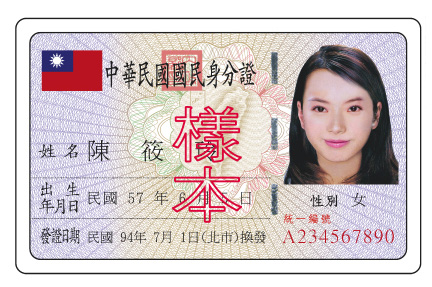 身分證影印本正面黏貼處身分證影印本正面黏貼處身分證影印本正面黏貼處身分證影印本正面黏貼處身分證影印本正面黏貼處身分證影印本正面黏貼處身分證影印本正面黏貼處身分證影印本正面黏貼處身分證影印本正面黏貼處身分證影印本正面黏貼處身分證影印本正面黏貼處身分證影印本正面黏貼處身分證影印本正面黏貼處身分證影印本正面黏貼處身分證影印本反面黏貼處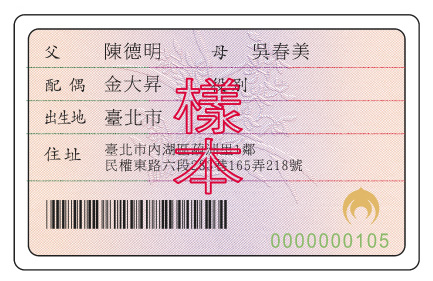 身分證影印本反面黏貼處身分證影印本反面黏貼處身分證影印本反面黏貼處身分證影印本反面黏貼處身分證影印本反面黏貼處身分證影印本反面黏貼處身分證影印本反面黏貼處身分證影印本反面黏貼處身分證影印本反面黏貼處身分證影印本反面黏貼處本人已詳閱招生簡章內容，本表所填資料，願提供貴校考試及學術資料使用，錄取後轉入貴校學籍等相關使用；指定繳交之審查資料確為本人所有，倘經發現與正本不符本人願負法律責任並同意被取消錄取及入學資格。考生簽名：                    填表日期：        年      月      日本人已詳閱招生簡章內容，本表所填資料，願提供貴校考試及學術資料使用，錄取後轉入貴校學籍等相關使用；指定繳交之審查資料確為本人所有，倘經發現與正本不符本人願負法律責任並同意被取消錄取及入學資格。考生簽名：                    填表日期：        年      月      日本人已詳閱招生簡章內容，本表所填資料，願提供貴校考試及學術資料使用，錄取後轉入貴校學籍等相關使用；指定繳交之審查資料確為本人所有，倘經發現與正本不符本人願負法律責任並同意被取消錄取及入學資格。考生簽名：                    填表日期：        年      月      日本人已詳閱招生簡章內容，本表所填資料，願提供貴校考試及學術資料使用，錄取後轉入貴校學籍等相關使用；指定繳交之審查資料確為本人所有，倘經發現與正本不符本人願負法律責任並同意被取消錄取及入學資格。考生簽名：                    填表日期：        年      月      日本人已詳閱招生簡章內容，本表所填資料，願提供貴校考試及學術資料使用，錄取後轉入貴校學籍等相關使用；指定繳交之審查資料確為本人所有，倘經發現與正本不符本人願負法律責任並同意被取消錄取及入學資格。考生簽名：                    填表日期：        年      月      日本人已詳閱招生簡章內容，本表所填資料，願提供貴校考試及學術資料使用，錄取後轉入貴校學籍等相關使用；指定繳交之審查資料確為本人所有，倘經發現與正本不符本人願負法律責任並同意被取消錄取及入學資格。考生簽名：                    填表日期：        年      月      日本人已詳閱招生簡章內容，本表所填資料，願提供貴校考試及學術資料使用，錄取後轉入貴校學籍等相關使用；指定繳交之審查資料確為本人所有，倘經發現與正本不符本人願負法律責任並同意被取消錄取及入學資格。考生簽名：                    填表日期：        年      月      日本人已詳閱招生簡章內容，本表所填資料，願提供貴校考試及學術資料使用，錄取後轉入貴校學籍等相關使用；指定繳交之審查資料確為本人所有，倘經發現與正本不符本人願負法律責任並同意被取消錄取及入學資格。考生簽名：                    填表日期：        年      月      日本人已詳閱招生簡章內容，本表所填資料，願提供貴校考試及學術資料使用，錄取後轉入貴校學籍等相關使用；指定繳交之審查資料確為本人所有，倘經發現與正本不符本人願負法律責任並同意被取消錄取及入學資格。考生簽名：                    填表日期：        年      月      日本人已詳閱招生簡章內容，本表所填資料，願提供貴校考試及學術資料使用，錄取後轉入貴校學籍等相關使用；指定繳交之審查資料確為本人所有，倘經發現與正本不符本人願負法律責任並同意被取消錄取及入學資格。考生簽名：                    填表日期：        年      月      日本人已詳閱招生簡章內容，本表所填資料，願提供貴校考試及學術資料使用，錄取後轉入貴校學籍等相關使用；指定繳交之審查資料確為本人所有，倘經發現與正本不符本人願負法律責任並同意被取消錄取及入學資格。考生簽名：                    填表日期：        年      月      日本人已詳閱招生簡章內容，本表所填資料，願提供貴校考試及學術資料使用，錄取後轉入貴校學籍等相關使用；指定繳交之審查資料確為本人所有，倘經發現與正本不符本人願負法律責任並同意被取消錄取及入學資格。考生簽名：                    填表日期：        年      月      日本人已詳閱招生簡章內容，本表所填資料，願提供貴校考試及學術資料使用，錄取後轉入貴校學籍等相關使用；指定繳交之審查資料確為本人所有，倘經發現與正本不符本人願負法律責任並同意被取消錄取及入學資格。考生簽名：                    填表日期：        年      月      日本人已詳閱招生簡章內容，本表所填資料，願提供貴校考試及學術資料使用，錄取後轉入貴校學籍等相關使用；指定繳交之審查資料確為本人所有，倘經發現與正本不符本人願負法律責任並同意被取消錄取及入學資格。考生簽名：                    填表日期：        年      月      日本人已詳閱招生簡章內容，本表所填資料，願提供貴校考試及學術資料使用，錄取後轉入貴校學籍等相關使用；指定繳交之審查資料確為本人所有，倘經發現與正本不符本人願負法律責任並同意被取消錄取及入學資格。考生簽名：                    填表日期：        年      月      日本人已詳閱招生簡章內容，本表所填資料，願提供貴校考試及學術資料使用，錄取後轉入貴校學籍等相關使用；指定繳交之審查資料確為本人所有，倘經發現與正本不符本人願負法律責任並同意被取消錄取及入學資格。考生簽名：                    填表日期：        年      月      日本人已詳閱招生簡章內容，本表所填資料，願提供貴校考試及學術資料使用，錄取後轉入貴校學籍等相關使用；指定繳交之審查資料確為本人所有，倘經發現與正本不符本人願負法律責任並同意被取消錄取及入學資格。考生簽名：                    填表日期：        年      月      日本人已詳閱招生簡章內容，本表所填資料，願提供貴校考試及學術資料使用，錄取後轉入貴校學籍等相關使用；指定繳交之審查資料確為本人所有，倘經發現與正本不符本人願負法律責任並同意被取消錄取及入學資格。考生簽名：                    填表日期：        年      月      日本人已詳閱招生簡章內容，本表所填資料，願提供貴校考試及學術資料使用，錄取後轉入貴校學籍等相關使用；指定繳交之審查資料確為本人所有，倘經發現與正本不符本人願負法律責任並同意被取消錄取及入學資格。考生簽名：                    填表日期：        年      月      日本人已詳閱招生簡章內容，本表所填資料，願提供貴校考試及學術資料使用，錄取後轉入貴校學籍等相關使用；指定繳交之審查資料確為本人所有，倘經發現與正本不符本人願負法律責任並同意被取消錄取及入學資格。考生簽名：                    填表日期：        年      月      日本人已詳閱招生簡章內容，本表所填資料，願提供貴校考試及學術資料使用，錄取後轉入貴校學籍等相關使用；指定繳交之審查資料確為本人所有，倘經發現與正本不符本人願負法律責任並同意被取消錄取及入學資格。考生簽名：                    填表日期：        年      月      日本人已詳閱招生簡章內容，本表所填資料，願提供貴校考試及學術資料使用，錄取後轉入貴校學籍等相關使用；指定繳交之審查資料確為本人所有，倘經發現與正本不符本人願負法律責任並同意被取消錄取及入學資格。考生簽名：                    填表日期：        年      月      日本人已詳閱招生簡章內容，本表所填資料，願提供貴校考試及學術資料使用，錄取後轉入貴校學籍等相關使用；指定繳交之審查資料確為本人所有，倘經發現與正本不符本人願負法律責任並同意被取消錄取及入學資格。考生簽名：                    填表日期：        年      月      日本人已詳閱招生簡章內容，本表所填資料，願提供貴校考試及學術資料使用，錄取後轉入貴校學籍等相關使用；指定繳交之審查資料確為本人所有，倘經發現與正本不符本人願負法律責任並同意被取消錄取及入學資格。考生簽名：                    填表日期：        年      月      日本人已詳閱招生簡章內容，本表所填資料，願提供貴校考試及學術資料使用，錄取後轉入貴校學籍等相關使用；指定繳交之審查資料確為本人所有，倘經發現與正本不符本人願負法律責任並同意被取消錄取及入學資格。考生簽名：                    填表日期：        年      月      日本人已詳閱招生簡章內容，本表所填資料，願提供貴校考試及學術資料使用，錄取後轉入貴校學籍等相關使用；指定繳交之審查資料確為本人所有，倘經發現與正本不符本人願負法律責任並同意被取消錄取及入學資格。考生簽名：                    填表日期：        年      月      日備註個人基本資料個人基本資料個人基本資料個人基本資料個人基本資料個人基本資料個人基本資料個人基本資料個人基本資料中文姓名王大明性  別性  別男男男請貼近三個月照片請貼近三個月照片英文姓名WANG DA DAI MING籍貫籍貫台南市台南市台南市請貼近三個月照片請貼近三個月照片出生日期92/01/01星  座星  座摩羯座摩羯座摩羯座請貼近三個月照片請貼近三個月照片興趣靜態：看書/聽音樂/閱讀動態：打棒球/游泳靜態：看書/聽音樂/閱讀動態：打棒球/游泳靜態：看書/聽音樂/閱讀動態：打棒球/游泳靜態：看書/聽音樂/閱讀動態：打棒球/游泳靜態：看書/聽音樂/閱讀動態：打棒球/游泳靜態：看書/聽音樂/閱讀動態：打棒球/游泳請貼近三個月照片請貼近三個月照片聯絡電話手機：098012345住家電話：02-1234567手機：098012345住家電話：02-1234567語文能力語文能力台語/客家/原住民母語台語/客家/原住民母語請貼近三個月照片請貼近三個月照片通訊地址台北市大安區中正路一段00號台北市大安區中正路一段00號台北市大安區中正路一段00號台北市大安區中正路一段00號電子信箱12345@yahoo.com.tw12345@yahoo.com.tw12345@yahoo.com.tw12345@yahoo.com.tw12345@yahoo.com.tw12345@yahoo.com.tw12345@yahoo.com.tw12345@yahoo.com.tw教育程度教育程度教育程度教育程度教育程度教育程度教育程度教育程度教育程度教育程度1.高中：台北高中2.國中：台中國中3.國小：高雄國小1.高中：台北高中2.國中：台中國中3.國小：高雄國小1.高中：台北高中2.國中：台中國中3.國小：高雄國小1.高中：台北高中2.國中：台中國中3.國小：高雄國小1.高中：台北高中2.國中：台中國中3.國小：高雄國小1.高中：台北高中2.國中：台中國中3.國小：高雄國小1.高中：台北高中2.國中：台中國中3.國小：高雄國小1.高中：台北高中2.國中：台中國中3.國小：高雄國小學習經驗學習經驗學習經驗學習經驗學習經驗學習經驗學習經驗學習經驗學習經驗幹部經驗1.高一上：體育股長2.高一下：體育股長3.高二上：糾察隊/風紀股長4.高二下：班長/籃球隊長1.高一上：體育股長2.高一下：體育股長3.高二上：糾察隊/風紀股長4.高二下：班長/籃球隊長1.高一上：體育股長2.高一下：體育股長3.高二上：糾察隊/風紀股長4.高二下：班長/籃球隊長1.高一上：體育股長2.高一下：體育股長3.高二上：糾察隊/風紀股長4.高二下：班長/籃球隊長1.高一上：體育股長2.高一下：體育股長3.高二上：糾察隊/風紀股長4.高二下：班長/籃球隊長1.高一上：體育股長2.高一下：體育股長3.高二上：糾察隊/風紀股長4.高二下：班長/籃球隊長1.高一上：體育股長2.高一下：體育股長3.高二上：糾察隊/風紀股長4.高二下：班長/籃球隊長1.高一上：體育股長2.高一下：體育股長3.高二上：糾察隊/風紀股長4.高二下：班長/籃球隊長社團參與1.高一上：無2.高一下：無3.高二上：排球社/吉他社4.高二下：祺藝社/軍樂社5.高三上：童軍社1.高一上：無2.高一下：無3.高二上：排球社/吉他社4.高二下：祺藝社/軍樂社5.高三上：童軍社1.高一上：無2.高一下：無3.高二上：排球社/吉他社4.高二下：祺藝社/軍樂社5.高三上：童軍社1.高一上：無2.高一下：無3.高二上：排球社/吉他社4.高二下：祺藝社/軍樂社5.高三上：童軍社1.高一上：無2.高一下：無3.高二上：排球社/吉他社4.高二下：祺藝社/軍樂社5.高三上：童軍社1.高一上：無2.高一下：無3.高二上：排球社/吉他社4.高二下：祺藝社/軍樂社5.高三上：童軍社1.高一上：無2.高一下：無3.高二上：排球社/吉他社4.高二下：祺藝社/軍樂社5.高三上：童軍社1.高一上：無2.高一下：無3.高二上：排球社/吉他社4.高二下：祺藝社/軍樂社5.高三上：童軍社競賽成果參加108學年度台南市中等學校運動會高男組100公尺第一名參加107學年度縣長盃朗讀比賽第二名參加108學年度台南市中等學校運動會高男組100公尺第一名參加107學年度縣長盃朗讀比賽第二名參加108學年度台南市中等學校運動會高男組100公尺第一名參加107學年度縣長盃朗讀比賽第二名參加108學年度台南市中等學校運動會高男組100公尺第一名參加107學年度縣長盃朗讀比賽第二名參加108學年度台南市中等學校運動會高男組100公尺第一名參加107學年度縣長盃朗讀比賽第二名參加108學年度台南市中等學校運動會高男組100公尺第一名參加107學年度縣長盃朗讀比賽第二名參加108學年度台南市中等學校運動會高男組100公尺第一名參加107學年度縣長盃朗讀比賽第二名參加108學年度台南市中等學校運動會高男組100公尺第一名參加107學年度縣長盃朗讀比賽第二名活動經歷參加108學年度黑豹旗高中棒球錦標賽參加109年安平夜跑5公里組健康組路跑賽參加108學年度黑豹旗高中棒球錦標賽參加109年安平夜跑5公里組健康組路跑賽參加108學年度黑豹旗高中棒球錦標賽參加109年安平夜跑5公里組健康組路跑賽參加108學年度黑豹旗高中棒球錦標賽參加109年安平夜跑5公里組健康組路跑賽參加108學年度黑豹旗高中棒球錦標賽參加109年安平夜跑5公里組健康組路跑賽參加108學年度黑豹旗高中棒球錦標賽參加109年安平夜跑5公里組健康組路跑賽參加108學年度黑豹旗高中棒球錦標賽參加109年安平夜跑5公里組健康組路跑賽參加108學年度黑豹旗高中棒球錦標賽參加109年安平夜跑5公里組健康組路跑賽專業證照中餐丙級證照多媒體製作乙級證照中餐丙級證照多媒體製作乙級證照中餐丙級證照多媒體製作乙級證照中餐丙級證照多媒體製作乙級證照中餐丙級證照多媒體製作乙級證照中餐丙級證照多媒體製作乙級證照中餐丙級證照多媒體製作乙級證照中餐丙級證照多媒體製作乙級證照工讀經驗楠梓區開心路全家便利商店暑假工讀墾丁南灣海水域場暑期救生員國民運動中心健康體適能暑期活動助理楠梓區開心路全家便利商店暑假工讀墾丁南灣海水域場暑期救生員國民運動中心健康體適能暑期活動助理楠梓區開心路全家便利商店暑假工讀墾丁南灣海水域場暑期救生員國民運動中心健康體適能暑期活動助理楠梓區開心路全家便利商店暑假工讀墾丁南灣海水域場暑期救生員國民運動中心健康體適能暑期活動助理楠梓區開心路全家便利商店暑假工讀墾丁南灣海水域場暑期救生員國民運動中心健康體適能暑期活動助理楠梓區開心路全家便利商店暑假工讀墾丁南灣海水域場暑期救生員國民運動中心健康體適能暑期活動助理楠梓區開心路全家便利商店暑假工讀墾丁南灣海水域場暑期救生員國民運動中心健康體適能暑期活動助理楠梓區開心路全家便利商店暑假工讀墾丁南灣海水域場暑期救生員國民運動中心健康體適能暑期活動助理個人特質個人特質個人特質個人特質個人特質個人特質個人特質個人特質個人特質個    性活潑開朗，樂於助人，喜歡新奇的事物，勇於接受挑戰活潑開朗，樂於助人，喜歡新奇的事物，勇於接受挑戰活潑開朗，樂於助人，喜歡新奇的事物，勇於接受挑戰活潑開朗，樂於助人，喜歡新奇的事物，勇於接受挑戰活潑開朗，樂於助人，喜歡新奇的事物，勇於接受挑戰活潑開朗，樂於助人，喜歡新奇的事物，勇於接受挑戰活潑開朗，樂於助人，喜歡新奇的事物，勇於接受挑戰活潑開朗，樂於助人，喜歡新奇的事物，勇於接受挑戰專    長射箭/游泳/籃球射箭/游泳/籃球射箭/游泳/籃球射箭/游泳/籃球射箭/游泳/籃球射箭/游泳/籃球射箭/游泳/籃球射箭/游泳/籃球我的夢想未來能成為運動指導教練或專任運動教練未來能成為運動指導教練或專任運動教練未來能成為運動指導教練或專任運動教練未來能成為運動指導教練或專任運動教練未來能成為運動指導教練或專任運動教練未來能成為運動指導教練或專任運動教練未來能成為運動指導教練或專任運動教練未來能成為運動指導教練或專任運動教練申請類別□低收入戶報名費用全免□中低收入戶報名費用減免60%□低收入戶報名費用全免□中低收入戶報名費用減免60%□低收入戶報名費用全免□中低收入戶報名費用減免60%□低收入戶報名費用全免□中低收入戶報名費用減免60%□低收入戶報名費用全免□中低收入戶報名費用減免60%□低收入戶報名費用全免□中低收入戶報名費用減免60%報考系所 運動與健康促進學士學位學程運動與健康促進學士學位學程運動與健康促進學士學位學程運動與健康促進學士學位學程運動與健康促進學士學位學程運動與健康促進學士學位學程准考證號碼(考生免填)(考生免填)(考生免填)(考生免填)(考生免填)(考生免填)姓名性別□男    □女□男    □女出生年月日民國     年     月     日 民國     年     月     日 民國     年     月     日 民國     年     月     日 民國     年     月     日 民國     年     月     日 身分證字號永久通訊處□□□-□□（填寫郵遞區號）□□□-□□（填寫郵遞區號）□□□-□□（填寫郵遞區號）□□□-□□（填寫郵遞區號）□□□-□□（填寫郵遞區號）□□□-□□（填寫郵遞區號）電 話日間日間電 話夜間夜間電 話行動電話行動電話申請說明1.經申請之考生戶籍所在地直轄市、縣(市)主管機關審核認定之低收入戶證明者，免繳報名費用；持有中低收入戶證明者，減免60%報名費，（非清寒證明、非合於最低生活費用標準2.5倍之證明）。證明文件須於報名截止日前仍然有效。2.申請繳交文件：(1)考生所屬縣市政府（鄉、鎮、市、區公所）所開具之「低收入戶證明文件」或「中低收入戶證明文件」正本。(2)若證明文件未含考生姓名或中華民國身分證統一編號者，應加附戶口名簿等可資證明文件影本。(3)本申請表（申請考生親筆簽章）。3.請先於報名期限截止前，將上述文件先傳真至05-2427148或於考生網路報名系統上傳，之後再繳交上述文件正本。4.證明文件未於前述期限前繳交或所繳證明文件不符者，均不予優待，事後恕不接受補件。1.經申請之考生戶籍所在地直轄市、縣(市)主管機關審核認定之低收入戶證明者，免繳報名費用；持有中低收入戶證明者，減免60%報名費，（非清寒證明、非合於最低生活費用標準2.5倍之證明）。證明文件須於報名截止日前仍然有效。2.申請繳交文件：(1)考生所屬縣市政府（鄉、鎮、市、區公所）所開具之「低收入戶證明文件」或「中低收入戶證明文件」正本。(2)若證明文件未含考生姓名或中華民國身分證統一編號者，應加附戶口名簿等可資證明文件影本。(3)本申請表（申請考生親筆簽章）。3.請先於報名期限截止前，將上述文件先傳真至05-2427148或於考生網路報名系統上傳，之後再繳交上述文件正本。4.證明文件未於前述期限前繳交或所繳證明文件不符者，均不予優待，事後恕不接受補件。1.經申請之考生戶籍所在地直轄市、縣(市)主管機關審核認定之低收入戶證明者，免繳報名費用；持有中低收入戶證明者，減免60%報名費，（非清寒證明、非合於最低生活費用標準2.5倍之證明）。證明文件須於報名截止日前仍然有效。2.申請繳交文件：(1)考生所屬縣市政府（鄉、鎮、市、區公所）所開具之「低收入戶證明文件」或「中低收入戶證明文件」正本。(2)若證明文件未含考生姓名或中華民國身分證統一編號者，應加附戶口名簿等可資證明文件影本。(3)本申請表（申請考生親筆簽章）。3.請先於報名期限截止前，將上述文件先傳真至05-2427148或於考生網路報名系統上傳，之後再繳交上述文件正本。4.證明文件未於前述期限前繳交或所繳證明文件不符者，均不予優待，事後恕不接受補件。1.經申請之考生戶籍所在地直轄市、縣(市)主管機關審核認定之低收入戶證明者，免繳報名費用；持有中低收入戶證明者，減免60%報名費，（非清寒證明、非合於最低生活費用標準2.5倍之證明）。證明文件須於報名截止日前仍然有效。2.申請繳交文件：(1)考生所屬縣市政府（鄉、鎮、市、區公所）所開具之「低收入戶證明文件」或「中低收入戶證明文件」正本。(2)若證明文件未含考生姓名或中華民國身分證統一編號者，應加附戶口名簿等可資證明文件影本。(3)本申請表（申請考生親筆簽章）。3.請先於報名期限截止前，將上述文件先傳真至05-2427148或於考生網路報名系統上傳，之後再繳交上述文件正本。4.證明文件未於前述期限前繳交或所繳證明文件不符者，均不予優待，事後恕不接受補件。1.經申請之考生戶籍所在地直轄市、縣(市)主管機關審核認定之低收入戶證明者，免繳報名費用；持有中低收入戶證明者，減免60%報名費，（非清寒證明、非合於最低生活費用標準2.5倍之證明）。證明文件須於報名截止日前仍然有效。2.申請繳交文件：(1)考生所屬縣市政府（鄉、鎮、市、區公所）所開具之「低收入戶證明文件」或「中低收入戶證明文件」正本。(2)若證明文件未含考生姓名或中華民國身分證統一編號者，應加附戶口名簿等可資證明文件影本。(3)本申請表（申請考生親筆簽章）。3.請先於報名期限截止前，將上述文件先傳真至05-2427148或於考生網路報名系統上傳，之後再繳交上述文件正本。4.證明文件未於前述期限前繳交或所繳證明文件不符者，均不予優待，事後恕不接受補件。1.經申請之考生戶籍所在地直轄市、縣(市)主管機關審核認定之低收入戶證明者，免繳報名費用；持有中低收入戶證明者，減免60%報名費，（非清寒證明、非合於最低生活費用標準2.5倍之證明）。證明文件須於報名截止日前仍然有效。2.申請繳交文件：(1)考生所屬縣市政府（鄉、鎮、市、區公所）所開具之「低收入戶證明文件」或「中低收入戶證明文件」正本。(2)若證明文件未含考生姓名或中華民國身分證統一編號者，應加附戶口名簿等可資證明文件影本。(3)本申請表（申請考生親筆簽章）。3.請先於報名期限截止前，將上述文件先傳真至05-2427148或於考生網路報名系統上傳，之後再繳交上述文件正本。4.證明文件未於前述期限前繳交或所繳證明文件不符者，均不予優待，事後恕不接受補件。申請者簽章申請者簽章招生中心審核招生中心審核招生中心審核招生中心審核會計室審核       年      月      日       年      月      日       年      月      日       年      月      日       年      月      日       年      月      日       年      月      日